КОНКУРСНА ДОКУМЕНТАЦИЈАза јавну набавку добара –СИСТЕМ ЗА СИМУЛАЦИЈУ ИНТЕРНЕТ НАПАДА за потребе Регулаторнe агенцијe за електронске комуникације и поштанске услугеотворени поступак  Редни број 1-02-4042-6/19С А Д Р Ж А Ј       Одељак                                    НазивОПШТИ ПОДАЦИ О ЈАВНОЈ НАБАВЦИТЕХНИЧКЕ СПЕЦИФИКАЦИЈЕ И ЗАХТЕВИУСЛОВИ ЗА УЧЕШЋЕ У ПОСТУПКУ ЈАВНЕ НАБАВКЕ И УПУТСТВО КАКО СЕ ДОКАЗУЈЕ ИСПУЊЕНОСТ УСЛОВАКРИТЕРИЈУМИ ЗА ОЦЕЊИВАЊЕ ПОНУДАУПУТСТВО ПОНУЂАЧИМА КАКО ДА САЧИНЕ ПОНУДУОБРАЗАЦ ПОНУДЕОБРАЗАЦ СТРУКТУРЕ ЦЕНАМОДЕЛ УГОВОРАОБРАЗАЦ ИЗЈАВЕ О НЕЗАВИСНОЈ ПОНУДИ ОБРАЗАЦ О ПОШТОВАЊУ ОБАВЕЗА ПОНУЂАЧА ИЗ ДРУГИХ ПРОПИСАПРИЛОЗИ  1. ОПШТИ ПОДАЦИ О ЈАВНОЈ НАБАВЦИПодаци о наручиоцу Наручилац јавне набавке је: Регулаторнa агенцијa за електронске комуникације и поштанске услуге РАТЕЛ 1.2  Општи подаци о јавној набавци На основу члана 39. и члана 61. Закона о јавним набавкама („Сл. гласник РС” бр. 124/12, 14/15 и 68/15, у даљем тексту: Закон) и члана 2. и 6. Правилника о обавезним елементима конкурсне документације у поступцима јавних набавки и начину доказивања испуњености услова („Сл. гласник РС” број 86/15), припремљена је конкурсна документација за предметни поступак јавне набавке у отвореном поступку, означен као ЈН 1-02-4042-6/19.  Заинтересована лица могу преузети конкурсну документацију на: Порталу Управе за јавне набавке, тј. Порталу јавних набавки http://portal.ujn.gov.rs/  и Интернет страници Наручиоца http://www.ratel.rs/. Не спроводи се електронска лицитација.1.3 Врста поступка јавне набавке и примена других законаПоступак јавне набавке је oтворени поступак, а започет је доношењем одлуке о покретању поступка 1-02-4042-6/19  од 04.03.2019. године. На ову набавку ће се примењивати: - Закон о јавним набавкама („Сл. гласник РС“ бр. 124/12, 14/15 и 68/15); - Закон о општем управном поступку у делу који није регулисан Законом о јавним набавкама (Сл. лист СРЈ", бр. 33 од 11. јула 1997, 31/01, Сл. гласник РС“ бр. 30 од 7. маја 2010.); - Закон о облигационим односима након закључења уговора о јавној набавци ("Сл. лист СФРЈ", бр. 29/78, 39/85, 57/89 и "Сл. лист СРЈ" 31/93); - Правилници које је објавила Управа за јавне набавке везано за поступак јавне набавке („Сл. гласник РС БР. 83 од 03.10.2015. године и 86 од 14.10.2015. године);- Технички прописи везано за добра која су предмет јавне набавке. 1.4    Предмет јавне набавкеПредмет јавне набавке је набавка добара – систем за симулацију интернет напада, a назив и ознака из општег речника набавке је 72268000 Услуге набавке софтвера.1.5     Право на учешће	Право на учешће у поступку јавне набавке има сваки понуђач који испуњава све услове из члана 75. и члана 76. Закона о јавним набавкама, а како је наведено у делу 4. УСЛОВИ ЗА УЧЕШЋЕ И УПУТСТВО ЗА ДОКАЗИВАЊЕ ИСПУЊЕНОСТИ УСЛОВА ЗА УЧЕШЋЕ, ове конкурсне документације. Понуђач у оквиру понуде доставља и друга документа и обрасце тражене конкурсном документацијом. Подношење понуда	Заинтересовани понуђачи могу да доставе своје понуде сачињене у складу са конкурсном документацијом најкасније до 15.04.2019. године и то до 10.00 часова по локалном времену. Благовременом понудом сматраће се понуда приспела на назначену адресу наручиоца до наведеног датума и сата.	Понуда поднета по истеку датума и сата одређених у позиву, сматраће се неблаговременoм и биће враћена неотворена понуђачу са назнаком да је поднета неблаговремено.	Понуђачи подносе понуде у затвореној и печатираној коверти препорученом пошиљком или лично на адресу наручиоца, тако да се при отварању може проверити да ли је коверта онаква каква је предата. Адреса наручиоца:Регулаторнa агенцијa за електронске комуникације и поштанске услуге РАТЕЛПалмотићева бр. 211103 Београд ПАК 106306 са напоменом:На полеђини коверте мора бити исписан тачан назив и адреса понуђача.Отварање понуда Јавно отварање понуда одржаће се одмах након истека рока за подношење понуда, дана 15.04.2019. године у 11:00 часова на адреси Наручиоца - Регулаторна агенција за електронске комуникације и поштанске услуге РАТЕЛ, Палмотићева бр. 2, 11103 Београд ПАК 106306, сала за састанке на првом спрату, канцеларија 53.Присутни представници понуђача пре почетка јавног отварања понуда морају комисији за јавну набавку наручиоца уручити писмена овлашћења за учешће у поступку јавног отварања понуда које мора бити заведено код понуђача, оверено печатом и потписано од стране одговорног лица понуђача. Оквирни рок за доношење одлуке Одлука о додели уговора биће донета у року од  25 дана, од дана јавног отварања понуда. 2. ТЕХНИЧКЕ СПЕЦИФИКАЦИЈЕНа основу члана 39. и члана 61. Закона о јавним набавкама („Сл. гласник РС” бр. 124/12, 14/15 и 68/15) и члана 6. Правилника о обавезним елементима конкурсне документације у поступцима јавних набавки и начину доказивања испуњености услова („Сл. гласник РС” број 86/15), Наручилац је за предметну јавну набавку припремио одговарајуће спецификације:УВОДНЕ НАПОМЕНЕИнформациона безбедност је аспект безбедности који се односи на безбедносне ризике повезане са употребом информационо-комуникационих технологија, укључујући безбедност података, уређаја, информационих система, мрежа, организација и појединаца.Република Србија је Законом о информационој безбедности ("Службени гласник РС" број 6/16 и 94/17) дефинисала мере заштите од безбедносних ризика у информационо-комуникационим системима, одговорности правних лица приликом управљања информационо-комуникационим системима и њиховог коришћења и одредила органе надлежне за спровођење мера заштите, координацију између чинилаца заштите и праћење правилне примене прописаних мера заштите.Овим законом је предвиђено да Национални центар за превенцију безбедносних ризика у ИКТ системима (Национални ЦЕРТ), који је у надлежности Регулаторне агенције за електронске комуникације и поштанске услуге (РАТЕЛ), обавља послове координације, превенције и заштите од безбедносних ризика у ИКТ системима у Републици Србији, на националном нивоу. Узимајући у обзир динамичност ове области, један од кључних предуслова за одржавање адекватног нивоа информационе безбедности је континуирани развој система заштите у информационој безбедности на правном, организационом и техничком нивоу, уз прилагодљивост новим околностима и изазовима и унапређивање знања и вештина.Акционим планом 2018. и 2019. годину за спровођење Стратегије развоја информационе безбедности у Републици Србији за период 2017. до 2020. године предвиђено је да је Национални ЦЕРТ одговорна институција за унапређење кадровских, стручних и организационих капацитета надлежних институција за размену података о инцидентима и реаговање на инциденте као и за континуирано спровођење обука за запослене у надлежним органима о поступању у случају инцидената у ИКТ системима.TEХНИЧКЕ СПЕЦИФИКАЦИЈЕ И ЗАХТЕВИУ складу са важећим законом, стратегијом и акционим планом, предмет набавке је активација, инсталација и подешавање Система за симулацију Интернет напада, подешавање права приступа, параметризација виртуелног окружења у складу са дефинисаним бројем корисника, траженим капацитетима и дефинисаним сценаријима рада. Неопоходно је дефинисати вирутелне мреже, дефинисати и подесити простор за смештање података, као и виртуелну платформу за извођење безбедносних вежби, активирање безбедносних функционалности инсталираних лиценци и креирати појединачна окружења за полазнике. Такође, у оквиру ове набавке потребно је подесити и окружење за надгледање, односно security centar и мониторинг алат у оквиру инсталираних лиценци. Саставни део ове набавке су и обуке које треба да обезбеде разумевање испоручене технологије и подизање нивоа знања запослених лица Наручиоца у области информационе безбедности.  Опис система за симулацију Интернет нападаУслед све већих и чешћих сајбер напада, како на појединце и корпорације, тако и на државе, потребно је обучити кадар и формирати тимове који би радили на подизању нивоа информационе безбедности окружења. За успешну реакцију приликом сајбер безбедносних критичних активности, потребно је разумевање технологијa и начинa на који она може бити злоупотребљена приликом критичних безбедносних активности.Наручиоцу је потребно решење за унапређење знања и вештина потребних за детектовање и одбрану од сајбер безбедносних напада, које ће кроз серију теоријских обука и практичних вежби, са консултантом за информациону безбедност, да на прилагођеној платформи са унапред припремљеним окружењем, обради кључне Windows протоколе за аутентификацију (Kerberos и NTLM) и савлада алате и технике који се користе приликом критичних безбедносних активности. Након што се разумеју сви аспекти критичних безбедносних активности, потребно је да се реализује пренос знања и демонстрација тестног окружења , на предметној платформи.Обуке и практичне вежбе су намењене за администраторе информационих система, као и запослена лица задужена за информациону безбедност и мрежни саобраћај, са основним и напредним знањем Активног Директоријума и Microsoft окружења , као и практичним искуством у постављању и одржавању Windows сервера и Windows клијената.Систем за симулацију Интернет напада који служи за извођење практичних вежби, треба да испуњава следеће захтеве:Омогућава извођење практичних вежби, за појединце и тимове;Има могућност за брзо поновно конфигурисање целокупног окружења, након изведене вежбе;Да буде изолован од продукционог окружења на клауд (енг. Cloud) платформи;Буде скалабилан у домену броја конкурентних корисника (минимум 10 истовремених корисника);Има могућност за извођење вежбе како од стране појединца, тако и од тимова;Има могућност надгледања и снимања свих активности и смештања логова у дневник активности;Да буде расположив за коришћење од стране Наручиоца у било ком тренутку (24/7), у периоду од годину дана;Наручилац треба да има контролу над управљањем приступа Систему за симулацију Интернет напада, у смислу отварања и затварања налога за приступ платформи, као и дефинисања права приступа за сваког појединца.Опис обука које су саставни део система за симулацију интернет нападаОбуке које су саставни део решења, треба да обезбеде:Разумевање технологије – техничко разумевање кључних безбедносних функционалности унутар Windows окружења;примена безбедносних фукнционалности у продукционом окружењу кроз детаљне сесије преноса знања, упутства и реалне примере из праксе.Унапређење вештина и подизање нивоа знања – практичне вежбе за стицање искуства са:мрежним надгледањем Kerberos и NTLM логова;техникама и алатима које се користе приликом критичних безбедносних активности;PowerShell скриптама које се користе за критичне безбедносне активности;постојећом базом знања и најбољом праксом у домену решавања критичних безбедносних активности.Детекцију и реакцију на критичне безбедносне активности: унапређење знања и способности за бољу реакцију на критичне безбедносне активности, применом концепта „clean source“;подизање робусности система и заштите креденцијала;разумевање Windows и PowerShell логова;разумевање и примену концепта више-факторскe аутентификацијe, Windows Hallo концепта и осталих функционалности за повећање информационе безбедности.Динамика и број обукаПотребно је да динамика реализације обука буде флексибилна, у складу са доступношћу полазника Наручиоца. Пожељно је да се дефинишу целине од по 1-2 дана у току месеца, са прилагођеним садржајем и могућности да се усклади са реалним потребама за наредни месец. Укупан број дана предвиђених за обуке и практичне вежбе треба да буде минимум 15. Потребно је да све обуке буду реализоване на српском језику.Кроз обуке је потребно да се прати такозвани „сајбер ланац убијања“ (енг. cyber kill chain), концептуални оквир у складу са потребама Наручиоца, са мапирањем сваке фазе обуке на договорене сценарије критичних безбедносних активности и фокусом на технике за њихову превенцију. Применом овог процесног модела треба да обрадити следећих седам области са теријског и практичног становишта:Прикупљање јавно доступних информацијаПотребно је да полазници стекну знања како се прикупљају подаци са јавно доступних ресурса, информације о листама домена, јавним адресама, DNS информацијама, адресама електронске поште, као и на који начин се документују и одржавају такве информације.Заштита радног окружењаАнализа најбоље праксе у домену компромитовања радних станица и ИТ окружења различитих нивоа сложености, са акцентом на уобичајене технике, као што су фишинг напади, brute force напади и сличне технике. Примарни фокус је на оснаживању техничког тима у овој области и примени уобичајених техника за успостављање и сагледавање C2 канала (детектовање и заустављање).Брига о интерном окружењуУнапређење знања тимова у домену анализе компромитоване радне станице, кроз интерактивне радионице различитог нивоа техничке сложености и примену различитих концептуалних оквира.Потребно је да се обраде технологије PowerShell, WMI и скенирање мреже.Надгледање локалних привилегијаУнапређење знања и вештина полазника у домену надгледања и управљања привилегија корисника. Анализа сценарија активности техничког тима у променама привилегија, краткорочних и дугорочних активности на обезбеђивању локалног окружења.Заштита креденцијалаПодизање нивоа знања и вештина у циљу адекватног реаговања приликом компромитовања креденцијала са акцентом на процесе, инфраструктуру, окружења за резервне копије и окружења за чување података. Потребно је да се демонстрирају различите технике за ојачање целокупног система тако да компромитовање креденцијала буде веома компликовано, те уколико се деси, унапреди систем обавештавања о насталом стању.Заштита податакаПотребно је да се унапреди и оснажи техничко знање полазника у домену заштите конзистентности података. Потребно је да се демонстрирају сценарији компромитовања података и најбоље праксе за њихову заштиту. Посебно обратити пажњу на превенцију, детекцију и реакцију техничког тима за изабрани пословни сценарио из ове области.Заштита доменског окружењаПодизање нивоа знања и техничких вештина у домену заштите доменског окружења са анализом активности услед критичних безбедносних догађаја, у циљу смањења ризика, краткорочних/дугорочних активности и препорука проактивног ангажовања, како би се избегле критичне безбедносне ситуације. Имајући у виду комплексност могућих пословних сценарија, потребно је да се ситуација сагледа са различитих аспеката и дају препоруке проактивних и реактивних активности.ПредзнањеИмајући у виду кључне технологије које ће се обрађивати кроз обуке и практичне вежбе (Windows server, Windows клијент , Активни Директоријум) и неусклађен ниво знања полазника, потребно је да се обезбеди листа потребног предзнања за активно учешће на свакој обуци. Захтевани ниво потребног знања и препоручени сет документације, потребно је да се достави 30 дана пред реализацију сваке обуке.ЛиценцеЛиценце треба да обезбеде антивирусну заштиту платформе Система за симулацију Интернет напада и свих конкурентних корисника са снимањем активности на платформи и укљученом заштитом и енкрипцијом саобраћаја у оквиру платформе. Потребно је да лиценце обухватају класификацију и заштиту података који се користе у оквиру платформе, Data Loss Prevention сервис и могућност рестрикције коришћења апликација (white listing и black listing), поред тога потребно је да платформа буде високо доступна са траженим нивоом робусности за минимално 10 конкурентних корисника и укљученим системом за надгледање операција у складу са највишим безбедносним стандардима.Систем за симулацију Интернет напада подразумева следеће лиценце: Инсталација лиценци:Понуђач је у обавези да активира, инсталира и подеси управљање безбедносним функционалностима испоручених лиценци.Инсталација окружења:Понуђач је у обавези да активира, инсталира и подеси испоручену платформу у складу са дефинисаним бројем корисника и траженим капацитетима рада (минимум десет истовремених корисника), подеси права приступа окружењу и дефинише governance модел рада, као и да изврши параметризацију виртуелног окружења и дефинише сценарије рада - дефинисање виртуелне мреже, дефинисање и подешавање простора за смештање података, подизање виртуелне платформе за извођење безбедносних вежби, активирање безбедносних функционалности инсталираних лиценци, креирање појединачних окружења за полазнике.Понуђач  је у обавези да подеси и окружење за надгледање, односно security center и алат за надгледање процеса рада у оквиру инсталираних лиценци.3. УСЛОВИ ЗА УЧЕШЋЕ У ПОСТУПКУ ЈАВНЕ НАБАВКЕ ИЗ ЧЛАНА    75. И 76. ЗАКОНА О ЈАВНИМ НАБАВКАМА И УПУТСТВО КАКО СЕ    ДОКАЗУЈЕ ИСПУЊЕНОСТ ТИХ УСЛОВАНа основу члана 32. и члана 61. Закона о јавним набавкама („Сл. гласник РС” бр. 124/12, 14/15 и 68/15, у даљем тексту: Закон) и члана 2. Правилника о обавезним елементима конкурсне документације у поступцима јавних набавки и начину доказивања испуњености услова („Сл. гласник РС” број 86/15), Наручилац је припремио образац:УСЛОВИ ЗА УЧЕШЋЕ У ПОСТУПКУ ЈАВНЕ НАБАВКЕ И УПУТСТВО КАКО СЕ ДОКАЗУЈЕ ИСПУЊЕНОСТ УСЛОВАПонуда мора да буде благовремена, да садржи све елементе, документе и доказе који су тражени у конкурсној документацији како би се утврдила испуњеност обавезних услова, оценила озбиљност и квалитет понуде, односно установила квалификованост понуђача. ОБАВЕЗНИ УСЛОВИ I-1. Обавезни услови за учешће правних лица у поступку јавне набавке, 	 сагласно чл. 75. Закона о јавним набавкама су:Да је регистрован код надлежног органа, односно уписан у одговарајући регистар;Да он и његов законски заступник није осуђиван за неко од кривичних дела као члан организоване криминалне групе, да није осуђиван за кривична дела против привреде, кривична дела против животне средине, кривично дело примања или давања мита, кривично дело преваре; Да је измирио доспеле порезе, доприносе и друге јавне дажбине у складу са прописима Републике Србије или стране државе када има седиште на њеној територији;Да је поштовао обавезе које произлазе из важећих прописа о заштити на раду, запошљавању и условима рада, заштити животне средине, као и да нема меру забране обављања делатности која је на снази у време подношења понуде.Документа потребна за доказивање обавезних услова за учешће правних лицау поступку јавне набавке, сагласно чл. 77. Закона о јавним набавкама су:Извод из регистра Агенције за привредне регистре, односно извод из регистра надлежног Привредног суда;Извод из казнене евиденције, односно уверење надлежног суда и надлежне полицијске управе Министарства унутрашњих послова да он и његов законски заступник није осуђиван за неко од кривичних дела као члан организоване криминалне групе, да није осуђиван за неко од кривичних дела против привреде, кривична дела против заштите животне средине, кривично дело примања или давања мита, кривично дело преваре; Потврда надлежног суда и надлежне полицијске управе Министарства унутрашњих послова, не може бити старија од два месеца пре отварања понуда;Уколико Понуђач има више законских заступника, дужан је да доказе достави за сваког од њих;Уверење Пореске управе Министарства финансија и привреде да је измирио доспеле порезе и доприносе и уверење надлежне локалне самоуправе да је измирио обавезе по основу изворних локалних јавних прихода; Уверење Пореске управе и уверења надлежне локалне самоуправе, не може бити старија од два месеца пре отварања понуда;Изјава дата под материјалном и кривичном одговорношћу да је поштовао обавезе које произлазе из важећих прописа о заштити на раду, запошљавању и условима рада, заштити животне средине, као и да нема меру забране обављања делатности која је на снази у време подношења понуде.I-2. Обавезни услови за учешће предузетника у поступку јавне набавке,       сагласно чл. 75 Закона о јавним набавкама су:Да је регистрован код надлежног органа, односно уписан у одговарајући регистар;Да он и његов законски заступник није осуђиван за неко од кривичних дела као члан организоване криминалне групе, да није осуђиван за кривична дела против привреде, кривична дела против животне средине, кривично дело примања или давања мита, кривично дело преваре; Да је измирио доспеле порезе, доприносе и друге јавне дажбине у складу са прописима Републике Србије или стране државе када има седиште на њеној територијиДа је поштовао обавезе које произлазе из важећих прописа о заштити на раду, запошљавању и условима рада, заштити животне средине, као и да нема меру забране обављања делатности која је на снази у време подношења понуде.Документа потребна за доказивање обавезних услова за учешће предузетникау поступку јавне набавке, сагласно чл. 77. Закона о јавним набавкама су:Извод из регистра Агенције за привредне регистре, односно извод из регистра надлежног Привредног суда;Извод из казнене евиденције, односно уверења надлежне полицијске управе Министарства унутрашњих послова да није осуђиван за неко од кривичних дела као члан организоване криминалне групе, да није осуђиван за кривична дела против привреде, кривична дела против заштите животне средине, кривично дело примања или давања мита, кривично дело преваре; Потврда надлежног суда и надлежне полицијске управе Министарства унутрашњих послова, не може бити старија од два месеца пре отварања понуда;Уверење Пореске управе Министарства финансија и привреде да је измирио доспеле порезе и доприносе и уверења надлежне управе локалне самоуправе да је измирио обавезе по основу изворних локалних јавних прихода; Уверење Пореске управе и уверења надлежне локалне самоуправе, не може бити старија од два месеца пре отварања понуда;Изјава дата под материјалном и кривичном одговорношћу да је поштовао обавезе које произлазе из важећих прописа о заштити на раду, запошљавању и условима рада, заштити животне средине, као и да нема меру забране обављања делатности која је на снази у време подношења понуде. ДОДАТНИ УСЛОВИДОДАТНИ УСЛОВИ ЗА УЧЕШЋЕ У ПОСТУПКУ ЈАВНЕ НАБАВКЕ,сагласно чл. 76 Закона о јавним набавкама су:	Узимајући у обзир процењену вредност и значај предмета јавне набавке за Наручиоца, одређени су неопходни капацитети  које понуђач мора да поседује да би учествовао у овој јавној набавци:Да располаже неопходним финансијским капацитетом	Под одговарајућим финансијским капацитетом подразумева се:Да je понуђач био ликвидан у протеклих 6 (шест) месеци, рачунајући од месеца који претходи месецу објављивања позива за подношење понуда.Да има одговарајући пословни капацитет	Под одговарајућим пословним капацитетом подразумева се:Да је понуђач ауторизован од стране произвођача решења која је предмет набавке или његовог локалног представништва да може да врши продају производа и услуга на територији Републике Србије.Да је понуђач поседује партнерски статус са произвођачем опреме нивоа Microsoft LSP (Licensing Solution Partner) статусДа је овлашћен од стране произвођача за пружање техничке подршке за „Microsoft“ производе као интегрисане „Microsoft Premier Support“ услугеДа понуђач поседује важећи сертификат ISO 27001.                                                                                                                                                                 Да располаже неопходним кадровским капацитетом	Под неопходним кадровским капацитетом се подразумева да понуђач има довољан број расположивих запослених или ангажованих лица, који поседују следеће:Једно лице, руководилац пројекта, које има високу стручну спрему, поседују Project Management сертификат Professional ниво или или Princ 2 сертификат и говори, чита и пише српски језик;Најмање једно лице задужено за информациону безбедност, које поседује сертификат Security + CompTIA;Најмање једно лице задужено за enterprise архитектуру, које поседује сертификат The Open Group Leading the development of open, vendor neutral IT standards and certifications, које говори, чита и пише српски језик;Најмање једно лице задужено за организациони аспект пројекта и привилегије на систему, које поседује сертификат  COBIT foundation vendor neutral governance management и говори, чита и пише српски језик;Најмање једно лице задужено за реализацију обука и преноса знања које поседује сертификат Microsoft Certified Trainer Enrollment и чита и пише српски језик.ДОКУМЕНТА ПОТРЕБНА ЗА ДОКАЗИВАЊЕ ДОДАТНИХ УСЛОВАиз члана 77. Закона о јавним  набавкамаКао доказ о неопходном финансијском капацитету понуђач је дужан да достави:Потврду Народне банке Србије о броју дана неликвидности у периоду у протеклих 6 (шест) месеци, рачунајући од месеца који претходи месецу објављивања позива за подношење понуда. (месец у коме је објављен позив за подношење понуда се не рачуна).Као доказ о неопходном пословном капацитету понуђач је дужан да достави:Ауторизацију (овлашћење, потврда или сл.) произвођача или представништва произвођача добара која је предмет, којом произвођач или представништво произвођача гарантује да је понуђач овлашћен да понуди и/или продаје оригинална добра и пружа услуге Наручиоцу у предметном поступку јавне набавке. Ауторизација мора да гласи на име Понуђача који доставља понуду и да је насловљена на Наручиоца, са називом предметне набавке;Потврду издату од стране произвођача лиценци, компаније Microsoft важећу на дан објављивања позива за подношење понуда, насловљену на Наручиоца за предметну јавну набавку где је јасно наведен ниво партнерског статуса Понуђача;Потврду издату од стране произвођача лиценци, компаније Microsoft важећу на дан објављивања позива за подношење понуда, насловљену на Наручиоца за предметну јавну набавку где је јасно наведен ниво партнерског статуса Понуђача;Потврду Microsoft локалне канцеларије из Србије насловљену на Наручиоца за предметну јавну набавку где је јасно наведено овлашћење од стране произвођача за пружање техничке подршке за „Microsoft“ производе као интегрисане „Microsoft Premier Support“ услугеКопије важећих сертификата.                                                                                                                                                                 Као доказ да располаже неопходним кадровским капацитетом понуђач је дужан да достави:Списак запослених или радно ангажованих лица која ће бити ангажована на реализацији уговора, са доказима о радном ангажовању. За запослене се достављају копије уговора о раду или пријаве на обавезно осигурање („М“обрасци), а за ангажована лица доставља се докази на основу којег се несумњиво може утврдити да су радно ангажована код понуђача (копије уговора о привременим и повременим пословима, уговора о делу или уговора о допунском раду);Важећи PMP (Project Management Professional) или Princ2 сертификат за сва наведена лица;Важећи Security + CompTIA сертификат за сва наведена лица;Важећи The Open Group сертификат за сва наведена лица;Важећи COBIT сертификат за сва наведена лица;Препис поседовања Microsoft Certified Trainer Enrollment за сва наведена лица;Оверене радне биографије од стране Понуђача за сва наведена лица за која се тражи да говоре, читају и пишу српски језик. 	НАПОМЕНЕ: Понуђач је дужан да за подизвођаче достави доказе о испуњености обавезних услова из члана 75. став 1. тач 1) до 4) Закона о јавним набавкама. Поред наведених доказа о испуњености обавезних услова, Понуђач је дужан да за подизвођаче достави попуњен, потписан и оверен Образац Изјаве о поштовању обавезa које произлазе из других прописа (Одељак XI). Сваки понуђач из групе понуђача мора да испуни обавезне услове из члана 75. став 1. тач. 1) до 4) Закона о јавним набавкама. Поред наведених доказа о испуњености обавезних услова, сваки од понуђача из групе понуђача је дужан да достави попуњен, потписан и оверен Образац Изјаве о поштовању обавезa које произлазе из других прописа (Одељак XI). Додатне услове испуњавају заједно, односно, довољно је да један из групе понуђача испуни додатне услове и достави доказе о испуњавању додатних услова.Понуђач није дужан да доставља доказе који су јавно доступни на интернет страницама надлежних органа, али је у обавези да у понуди наведе који су то докази и на којим интернет страницама надлежних органа се ови докази могу проверити.Уколико је доказ о испуњености услова електронски документ, Понуђач доставља копију електронског документа у писаном облику, у складу са законом којим се уређује електронски документ. Ако Понуђач има седиште у другој држави, Наручилац може да провери да ли су документи којима Понуђач доказује испуњеност тражених услова издати од стране надлежних органа те државе. Ако Понуђач није могао да прибави тражена документа у року за подношење понуде, због тога што она до тренутка подношења понуде нису могла бити издата по прописима државе у којој Понуђач има седиште и уколико уз понуду приложи одговарајући доказ за то, Наручилац ће дозволити Понуђачу да накнадно достави тражена документа у примереном року. Ако се у држави у којој Понуђач има седиште не издају докази из члана 77. Закона о јавним набавкама, Понуђач може, уместо доказа, приложити своју писану изјаву, дату под кривичном и материјалном одговорношћу оверену пред судским или управним органом, јавним бележником или другим надлежним органом те државе. 4. КРИТЕРИЈУМИ ЗА ОЦЕЊИВАЊЕ ПОНУДАКритеријум за оцењивање понуда је најнижа понуђена цена.За избор понуђача предмета јавне набавке, биће изабран онај понуђач, чија је понуђена цена најнижа.Уколико две или више понуда имају исту понуђену цену, као најповољнија биће изабрана понуда оног понуђача који је понудио дужи гарантни.5. УПУТСТВО ПОНУЂАЧИМА КАКО ДА САЧИНЕ ПОНУДУНа основу члана 32. и члана 61. Закона о јавним набавкама („Сл. гласник РС” бр. 124/12, 14/15 и 68/15, у даљем тексту: Закон) и члана 2. Правилника о обавезним елементима конкурсне документације у поступцима јавних набавки и начину доказивања испуњености услова („Сл. гласник РС” број 86/15), Наручилац је припремио образац:УПУТСТВО ПОНУЂАЧИМА КАКО ДА САЧИНЕ ПОНУДУ Језик понудеПонуда мора бити достављена на српском језику за домаће понуђаче, односно преведена на српски језик и оверена од стране судског тумача за понуђаче из иностранства.  Израда понудеПонуђач мора да достави понуду у писаном облику. Понуђач може, поред писаног облика, да достави понуду и у електронском облику (на „CD ROM“-у или „USB“-у, у Word (.doc или .docx) или Acrobat Reader (pdf) формату, исправног записа). Наведени медијуми морају да буду јасно и трајно означени називом понуђача. На полеђини коверте треба навести назив и адресу понуђача.Понуду доставити тако што ће се документа и докази, који су тражени конкурсном документацијом:сортирати по редоследу којим су тражени  конкурсном документацијом имеђусобно повезати тако да чине једну целину (не мора се увезати јемствеником).Овлашћено лице понуђача мора да попуни и потпише тражене обрасце из конкурсне документације, на начин описан поред сваког доказа. У случају подношења заједничке понуде, понуђачи из групе понуђача могу овластити једног понуђача да у име групе попуни, потпише и овери тражене обрасце из конкурсне документације, на начин описан поред сваког доказа.   Варијантна понудаПодношење понуде са варијантама није дозвољено.Измена, допуна и опозив понудеУ року за подношење понуде понуђач може да измени, допуни или опозове своју понуду, уколико је понуду предао. Измена, допуна и опозив понуде се врши писменим путем, у затвореној коверти са јасном назнаком ИЗМЕНА/ДОПУНА/ОПОЗИВ ПОНУДЕ, препорученом пошиљком или лично на адресу: Регулаторна агенција за електронске комуникације и поштанске услуге ул. Палмотићева број 2, 11103 Београд ПАК 106306- Писарница -ИЗМЕНА/ДОПУНА/ОПОЗИВ Понуде за јавну набавку добара – систем за симулацију интернет напада  – бр. 1-02-4042-6/19- не отварати  - Учествовање у заједничкој понуди или као подизвођачУ случају да je Понуђач самостално поднео понуду, не може истовремено да учествује у заједничкој понуди или више заједничких понуда.У случају да je Понуђач самостално поднео понуду, не може истовремено да учествује као подизвођач. Извршење набавке са подизвођачемПонуђач је у обавези да у понуди наведе да ли ће извршење јавне набавке делимично поверити подизвођачу и да наведе проценат укупне вредности набавке који ће поверити подизвођачу, а који не може бити већи од 50 % као и део предмета набавке који ће извршити преко подизвођача. Ако Понуђач у понуди наведе да ће делимично извршење набавке поверити подизвођачу, дужан је да наведе назив подизвођача, а уколико уговор између Наручиоца и Понуђача буде закључен, тај подизвођач ће бити наведен у уговору. Понуђач је дужан да Наручиоцу, на његов захтев, омогући приступ код подизвођача ради утврђивања испуњености услова. Понуђач у потпуности одговара наручиоцу за извршење обавеза из поступка јавне набавке, односно за извршење уговорних обавеза, без обзира на број подизвођача. Наручилац може на захтев подизвођача и где природа предмета набавке то дозвољава пренети доспела потраживања директно подизвођачу, за део набавке која се извршава преко тог подизвођача. Понуђач не може ангажовати као подизвођача лице које није навео у понуди, у супротном Наручилац ће реализовати средство обезбеђења и раскинути уговор, осим ако би раскидом уговора Наручилац претрпео знатну штету. Понуђач може ангажовати као подизвођача лице које није навео у понуди, ако је на страни подизвођача након подношења понуде настала трајнија неспособност плаћања, ако то лице испуњава све услове одређене за подизвођача и уколико добије претходну сагласност Наручиоца.  Подношење заједничке понудеПонуду може поднети група Понуђача. Саставни део заједничке понуде је споразум којим се Понуђачи из групе међусобно и према наручиоцу обавезују на извршење јавне набавке, а који обавезно садржи: 1) податке о члану групе који ће бити носилац посла, односно који ће поднети понуду и који ће заступати групу понуђача пред наручиоцем и 2) опис послова сваког од понуђача из групе понуђача у извршењу уговора;Понуђачи који поднесу заједничку понуду одговарају неограничено солидарно према наручиоцу. Начин плаћања, рок, услови плаћања и      друге околности од којих зависи прихватљивост понуде8.1. Захтеви у погледу начина, рока и услова плаћањаСва плаћања ће се вршити у складу са Законом о роковима измирења новчаних обавеза у комерцијалним трансакцијама(„Сл. гласник РС" бр. 119/12 и 68/15). Плаћање за испоручено добро – систем за симулацију интернет напада извршиће се у прихваћеном понуђеном року од дана пријема фактуре и потписаног Записника o квaлитативном пријему добра.Плаћање домаћем понуђачу, који је своју понуду доставио у еврима, ће се вршити у динарској против-вредности према средњем девизном курсу Народне банке Србије на дан факурисања.    Плаћање се врши уплатом на рачун понуђача.8.2. Захтев у погледу рока важења понудеРок важења понуде не може бити краћи од 30 (тридесет) дана од дана отварања понуда.Уколико понуђачи понуде краћи рок важења понуде од  30 (тридесет)  дана од дана отварања понуде, понуда ће бити одбијена као неприхватљива.Наручилац ће, у случају истека рока важења понуде, у писаном облику да затражи од понуђача продужење рока важења понуде.Понуђач који прихвати захтев за продужење рока важења понуде на може мењати понуду.ЦенаЦена у понуди може бити изражена у динарима или еврима.Цена у понуди мора бити исказана без пореза на додату вредност. Сви евентуални попусти на цену морају бити укључени у укупну цену.У случају да су одређена добра или услуге бесплатне у Обрасцу структуре цена исказати њихову цену као 0 динара. Понуђена цена у еврима ће се у сврху оцене понуда прерачунати у динаре према средњем девизном курсу Народне банке Србије на дан отварања понуде.Понуђена цена је фиксна до краја реализације Уговора.Наручилац може да одбије понуду због неуобичајено ниске цене. Неуобичајено ниска цена у смислу Закона о јавним набавкама је понуђена цена која значајно одступа у односу на тржишно упоредиву цену и изазива сумњу у могућност извршења јавне набавке у складу са понуђеним условима. Ако Наручилац оцени да понуда садржи неуобичајено ниску цену, захтеваће од понуђача детаљно образложење (у року који не може бити дужи од 5 календарских дана рачунајући од дана пријема захтева) свих њених саставних делова које сматра меродавним, у свему према члану 92. Закона о јавним набавкама.Гарантни рокГарантни рок за систем за симулацију интернет напада износи најмање 12 (дванаест) месеци рачунајући од дана квалитативног пријема добра.Понуђач мора без накнаде да отклони све евентуалне недостатке, који се уоче у гарантном року, уколико потичу од производних грешака или скривених мана. За сва добра која су предмет набавке а која подлежу гаранцији произвођача, понуђач је у обавези да је достави приликом испоруке добара. Гаранција произвођача важи према општим условима произвођача добара.Заштита документације и податакаНаручилац је дужан да чува као поверљиве све податке о понуђачима садржане у понуди који су посебним прописом утврђени као поверљиви и које је као такве понуђач означио у понуди.Свака страница понуде која садржи податке који су поверљиви за Понуђача треба да у горњем десном углу садржи ознаку ,,ПОВЕРЉИВО”, у складу са Законом.Наручилац је дужан да одбије давање информације која би значила повреду поверљивости података добијених у понуди и да чува као пословну тајну имена понуђача и подносилаца пријава, као и поднете понуде, до истека рока предвиђеног за отварање понуда.Неће се сматрати поверљивом цена и остали подаци из понуде који су од значаја за примену елемената критеријума и рангирање понуде.Рок и место испоруке и активирање система			Рок испоруке лиценци за систем за симулацију интернет напада не може бити дужи од 5 дана од дана закључења уговора. Рок за активирање, инсталацију и подешавање система за симулацију интернет напада не може бити дужи од 45 дана рачунајући од дана квантитативног пријема Система за симулацију Интернет напада.			Уколико понуђач понуди дужи рок испоруке његова понуда ће бити одбијена као неприхватљива.Испорука ће се вршити искључиво радним данима у редовно радно време наручиоца. Извршилац је дужан да два (2) дана пре почетка испоруке достави наручиоцу динамику испоруке.  Место испоруке је седиште Наручиоца: улица Палмотићева број 2, 11103 Београд.Обуке Испоручилац је у обавези да изврши обуку лица према наводима у техничкој спецификацији спефицикацији, којом ће их оспособити за правилну употребу предметног система.Обука запослених Наручиоца извршиће се у седишту Наручиоца, улица Палмотићева број 2, 11103 Београд, у договореном  у термину са представником Наручиоца. Прва обука ће се одржати највише 7 (седам) дана од дана  квалитативног пријема система за симулацију интернет напада, у трајању од једног дана и та обука ће садржати теме које се тичу упознавања са радом систем за симулацију интренет напада. Све остале обуке ће се обављати у складу са расположивим капацитетима Наручиоца, а према наводима у техничкој спецификацији. Квантитативно-квалитативни пријем система за симулацију интернет напада	Пријем система за симулацију интернет напада извршиће се у седишту Наручиоца, од стране Комисије Наручиоца, у присуству овлашћеног представника Испоручиоца.Квантитативни пријем подразумева пријрм лиценци и проверу примљених докумената – сертификата произвођача и отпремнице Испоручиоца, у дану испоруке. Уколико се утврди да су испоручена уговорена добра, овлашћено лице Наручиоца оверава отпремнице којима се потврђује да су добра примљена. Ако се визуелним прегледом утврде недостаци, представници Наручиоца и Испоручиоца сачиниће записник којим ће констатовати уочене недостатке. Констатовани недостаци биће отклоњени на терет Испоручиоца, у оквиру рока за испоруку, или накнадно остављеног рока од стране Наручиоца.О извршеном квантитативном пријему сачињава се Записник о извршеном квантитативном пријему добра, који потписују чланови комисије Наручиоца и овлашћени представник Извршиоца. Квалитативни пријем подразумева проверу подразумева провера функционалности и техничких карактеристика Система за симулацију интернет напада и обавиће се у року од најдуже 3 (три) дана од дана активирања, инсталације и подешавања система за симулацију интернет напада је О извршеном квалитативном пријему сачињава се Записник о извршеном квалитативном пријему добра, који потписују чланови комисије Наручиоца и овлашћени представник Извршиоца. Уколико Комисија Наручиоца током прегледа и теститања утврди недостатке на испорученом добру, Комисија и представник Испоручиоца ће у Записнику констатовати уочене недостатке. Испоручилац је дужан да отклони уочене недостатке у остављеном року, који не може бити дужи од 7 (седам) дана. У случају да се утврђене примедбе не могу отклонити у року од 7 (седам) дана, Испоручилац је у обавези да испоручи нова добра, у исправном стању, у року који Наручилац посебно одреди.Након што Испоручилац поступи по примедбама и отклони све недостатке, обавља се поновни  квалитативни пријем и потписује се Записник о извршеном квалитативном пријему добра.Средства финансијског обезбеђењаКао средство финансијског обезбеђења којима понуђач обезбеђује испуњење својих обавеза у поступку јавне набавке, понуђач доставља: Банкарска гаранција за добро извршење послаИспоручилац  се обавезује да ће приликом закључења уговора, као средство за обезбеђење извршења уговорених обавеза, Наручиоцу доставити неопозиву, безусловну банкарску гаранцију за добро извршење посла у висини од 10% од укупне вредности понуде без ПДВВажност банкарске гаранције је најмање 30 (тридесет) дана дуже од планираног дана последње обуке лица, односно до 01.08.2020. године.	Поднета банкарска гаранција мора бити безусловна и платива на први позив.	Наручилац може да уновчи ову банкарску гаранцију у случају да Испоручилац не извршава уговорне обавезе у роковима и на начин предвиђен уговором.Додатне информације и појашњења конкурсне документацијеДодатне информације или појашњења у вези са припремањем понуде заинтересовано лице може тражити писаним путем, односно путем поште, електронске поште или факсом.Захтев за додатне информације или појашњења писаним путем треба упутити на адресу:Регулаторна агенција за електронске комуникације и поштанске услуге, Палмотићева бр. 2, 11103 Београд ПАК 106306- Писарница -” Објашњења – јавна набавка добара – број 1-02-4042-6/19”	Наручилац ће у року од три дана од дана пријема захтева за додатно објашњење, одговор објавити на Порталу јавних набавки и Интернет страници Наручиоца.За добијање додатних информација и појашњења контакт особа је Жељко Гаговић, e-mail: zeljko.gagovic@ratel.rs, факс  011/3232537.Додатна објашњења, контроле и допуштене исправкеНаручилац може да захтева од Понуђача додатна објашњења која ће му помоћи при прегледу, вредновању и упоређивању понуда, а може да врши и контролу (увид) код понуђача односно његовог подизвођача.Наручилац не може да захтева, дозволи или понуди промену у садржини понуде, укључујући промену цене, а посебно не може да захтева, дозволи или понуди такву промену која би неприхватљиву понуду учинила прихватљивом.Наручилац може, уз сагласност Понуђача, да изврши исправке рачунских грешака уочених приликом разматрања понуде по окончаном поступку отварања понуда.Поштовање обавеза понуђача из других прописаПонуђач је дужан да при састављању своје понуде наведе да је поштовао обавезе које произилазе из важећих прописа о заштити на раду, запошљавању и условима рада, заштити животне средине, као и да нема меру забране обављања делатности која је на снази у време подношења понуде. Као доказ о поштовању наведених обавеза, понуђач попуњава, потписује и оверава Изјаву дату под материјалном и кривичном одговорношћу.Обавештење понуђачу о повреди заштићених праваOбавештавају се понуђачи да накнаду за коришћење патената, као и одговорност за повреду заштићених права интелектуалне својине трећих лица сносе сами понуђачи.Адреса државаног органа или организацијеАдресa и интернет адресa државног органа или организације, односно органа или службе територијалне аутономије или локалне самоуправе где се могу благовремено добити исправни подаци о пореским обавезама, заштити животне средине, заштити при запошљавању, условима рада и сл:– Пореским обавезама – назив државног органа: Пореска управа (Министарство финансија), адреса: Саве Машковића 3-5, Београд, интернет адреса: www.poreskauprava.gov.rs. – Заштити животне средине - назив државног органа: Агенција за заштиту животне средине (Министарство пољопривреде и заштите животне средине Републике Србије), адреса Министарства: Немањина 22-26, Београд, интернет адреса: www.mpzzs.gov.rs, адреса Агенције за заштиту животне средине: Руже Јовановић 27а, Београд, интернет адреса Агенције: www.sepa.gov.rs;– Заштити при запошљавању, условима рада - назив државног органа: Министарство за рад, запошљавање, борачка и социјална питања, адреса: Немањина 22-26, Београд, интернет адреса: www.minrzs.gov.rs. Заштита права понуђачаЗахтев за заштиту права подноси се Републичкој комисији, а предаје Наручиоцу. Захтев за заштиту права може се поднети у току целог поступка јавне набавке, против сваке радње Наручиоца, према роковима из чл. 149. Закона о јавним набавкама.На достављање захтева за заштиту права сходно се примењују одредбе о начину достављања одлуке из члана 108. ст. 6. до 9. Закона о јавним набавкама. Примерак захтева за заштиту права подносилац истовремено доставља Републичкој комисији. Захтевом за заштиту права не могу се оспоравати радње Наручиоца предузете у поступку јавне набавке ако су подносиоцу захтева били или могли бити познати разлози за његово подношење пре истека рока за подношење захтева из члана 149. став 3. Закона о јавним набавкама, а подносилац захтева га није поднео пре истека тог рока. Ако је у истом поступку јавне набавке поново поднет захтев за заштиту права од стране истог подносиоца захтева, у том захтеву се не могу оспоравати радње наручиоца за које је подносилац захтева знао или могао знати приликом подношења претходног захтева. О поднетом захтеву за заштиту права Наручилац обавештава све учеснике у поступку јавне набавке, односно објављује обавештење о поднетом захтеву на Порталу јавних набавки, најкасније у року од два дана од дана пријема захтева за заштиту права. Подносилац захтева за заштиту права понуђача дужан је да на рачун буџета Републике Србије (број рачуна: 840-30678845-06, шифра плаћања 153, позив на број 97 50-016, сврха уплате: републичка административна такса, прималац уплате: буџет Републике Србије) уплати таксу у износу прописаном чл. 156. Закона о јавним набавкама.Рок за приступање закључењу уговораУговор о јавној набавци ће бити достављен изабраном понуђачу у року од 8 (осам) дана од дана протека рока за подношење захтева за заштиту права. У случају да је пристигла само једна понуда, Наручилац задржава право да закључи уговор о јавној набавци и пре истека рока од 8 (осам) дана од дана истека рока за подношење захтева за заштиту права.Наручилац ће упутити писмени позив понуђачу чија понуда је изабрана као најповољнија да приступи потписивању уговора.Ако понуђач чија понуда је изабрана као најповољнија, без оправданог разлога не приступи закључењу уговора по позиву у којем ће бити одређено време и место потписивања уговора, Наручилац може уговор о јавној набавци закључити са првим следећим најповољнијим понуђачем на основу критеријума најниже понуђене цене. 6. ОБРАЗАЦ ПОНУДЕ На основу позива за подношење понуда за набавку добара – система за симулацију интернет напада, у отвореном поступку, редни број 1-02-4042-6/19.  Напомена: Уколико има више подизвођача или учесника у заједничкој понуди него што има места у табели 2. потребно је копирати табелу 2. и попунити податке за све подизвођаче или учеснике у заједничкој понуди. Уколико група понуђача подноси заједничку понуду табелу 1. „ПОДАЦИ О ПОНУЂАЧУ“ треба са својим подацима да попуни носилац посла, док податке о осталим учесницима у заједничкој понуди треба навести у табели 2. Подносим следећу ПОНУДУза СИСТЕМ ЗА СИМУЛАЦИЈУ ИНТЕРНЕТ НАПАДА:Цена:Услови:РОК ИСПОРУКЕ ЛИЦЕНЦИ ЗА СИСТЕМ ЗА СИМУЛАЦИЈУ ИНТЕРНЕТ НАПАДА је ________ дана (понуђени рок). (Не може бити дужи од 5 од дана потписивања уговора.)РОК ЗА АКТИВИРАЊЕ ИНСТАЛАЦИЈУ И ПОДЕШАВАЊЕ СИСТЕМА ЗА СИМУЛАЦИЈУ ИНТЕРНЕТ НАПАДА је ________ дана (понуђени рок). (Не може бити дужи од 50 од дана потписивања уговора.)ГАРАНТНИ РОК  је ________ године (понуђени рок). (Не може бити краћи од 1 године од дана завршеног квалитативног пријема комплетног система)РОК ПЛАЋАЊА је ________ дана (понуђени рок). (Не може бити краћи од 15 дана, нити дужи од 45 дана од дана службеног пријема фактуре од дана завршеног квалитативног пријема комплетног система.)РОК ВАЖЕЊА ПОНУДЕ ______  дана (понуђени рок). (Не може бити краћи од 30 дана од дана јавног отварања понуда.)______________________________________	    (Место и датум)	                                                                   Понуђач                     	                                                            ______________________________________				                                       (Име и презиме овлашћеног лица понуђача)                                                                                    ___________________________________                                                                                                                                                                                                                                                                                                                                                                                                                                                     				                                             (Потпис  овлашћеног лица понуђача)7. ОБРАЗАЦ СТРУКТУРЕ ПОНУЂЕНЕ ЦЕНЕ     СА УПУТСТВОМ КАКО ДА СЕ ПОПУНИ На основу члана 61. Закона о јавним набавкама („Службени гласник РС", број 124/2012, 14/15 и 68/15), члана 6. Правилника о обавезним елементима конкурсне документације у поступцима јавних набавки и начину испуњености услова („Сл. гласник РС“ бр. 29/13 , 104/13 и 86/15), наручилац је припремио: Образац структуре ценаНапомена: Сви остали непоменути и  зависни трошкови морају бити укључени у цену добара.Упутство о начину попуњавања обрасца структуре ценаОбразац структуре цена мора бити попуњен тако да се може проверити усклађеност појединачних цена са трошковима.У Обрасцу структуре цена морају бити приказане цене по ставкама, у динарима или еврима, стопа ПДВ, укупна цена без ПДВ и са ПДВ. УКУПНА ЦЕНА БЕЗ ПДВ добија се сабирањем појединачних цена без ПДВ, од тачке 1 до тачке 3, уписује се у образац понуде и служи као цена за избор најповољнијег понуђача.______________________________________	    (Место и датум)	                                                                   Понуђач                     	                                                            ______________________________________				                                       (Име и презиме овлашћеног лица понуђача)                                                                                    ___________________________________                                                                                                                                                                                                                                                                                                                                                                                                                                                     				                                             (Потпис  овлашћеног лица понуђача)7. МОДЕЛ УГОВОРА На основу члана 61. Закона о јавним набавкама („Службени гласник РС", број 124/2012,14/15 и 68/15), члана 6. Правилника о обавезним елементима конкурсне документације у поступцима јавних набавки и начину испуњености услова („Сл. гласник РС“ бр. 29/13, 104/13 и 86/15), наручилац је припремио:МОДЕЛ УГОВОРА за јавну набаву добара СИСТЕМ ЗА СИМУЛАЦИЈУ ИНТЕРНЕТ НАПАДАЗакључен у Београду, између:РЕГУЛАТОРНЕ АГЕНЦИЈЕ ЗА ЕЛЕКТРОНСКЕ КОМУНИКАЦИЈЕ И ПОШТАНСКЕ УСЛУГЕ, са седиштем у Београду, улица Палмотићева број 2 (у даљем тексту: Наручилац), кога заступа директор др Владица Тинтор.Број рачуна: 840-963627-41, ПИБ:103986571; матични број:17606590, шифра делатности: 84.13; и„___________________________________“ са седиштем у _______________ , улица _______________ бр. _________ , (у даљем тексту: Испоручилац), кога заступа: ______________________________ . Број рачунa: ________________________ код ____________________; ПИБ: _________________; матични број: ________________; шифра делатности: ______.ПРЕДМЕТЧлан 1.Предмет овог уговора је набавка добара - система за симулацију интернет напада, у складу са техничком спецификацијом и захтевима Наручиоца из конкурсне документације и понудом Испоручиоца бр. 1-02-4042-6/19-___ од ___.04.2019. године, које чине саставни део овог уговора.ЦЕНАЧлан 2.Наручилац се обавезује да за систем за симулацију интернет напада, пратећа добра и услуге  плати Испоручиоцу износ из понуде:  _______________ РСД без ПДВ-а, а  _______________  РСД са ПДВ-ом.Понуђена цена је фиксна до краја реализације Уговора. РОК И НАЧИН ПЛАЋАЊАЧлан 3.Наручилац се обавезује да плаћање цене из члана 2. овог уговора изврши у року од ______ дана (понуђени рок) од дана пријема фактуре и потписаног Записника и квaлитативном пријему добра.Плаћање домаћем понуђачу, који је своју понуду доставио у еврима, ће се вршити у динарској против-вредности према средњем девизном курсу Народне банке Србије на дан фактурисања.Извршилац на рачуну обавезно наводи број уговора заведеног код Наручиоца. Рачуни који нису сачињени у складу са одредбама овог члана биће враћени Извршиоцу, а плаћање одложено на штету Извршиоца, све док се не изврши корекција и испостава коректно сачињеног рачуна. Приликом фактурисања Испоручилац ће на износ зарачунавати и порез у складу са позитивним законским прописима, а на терет Наручиоца.СРЕДСТВО ФИНАНСИЈСКОГ ОБЕЗБЕЂЕЊАЧлан 4.Као средство финансијског обезбеђења којим Испоручилац обезбеђује испуњење својих уговорних обавеза, доставља:Банкарска гаранција за добро извршење послаИспоручилац  се обавезује да ће приликом закључења уговора, као средство за обезбеђење извршења уговорених обавеза, Наручиоцу доставити неопозиву, безусловну банкарску гаранцију за добро извршење посла у висини од 10% од укупне вредности понуде без ПДВВажност банкарске гаранције је најмање 30 (тридесет) дана дуже од планираног дана последње обуке лица, односно до 1.08.2020. године.	Поднета банкарска гаранција мора бити безусловна и платива на први позив.	Наручилац може да уновчи ову банкарску гаранцију у случају да Испоручилац не извршава уговорне обавезе у роковима и на начин предвиђен уговором.РОК И МЕСТО ИСПОРУКЕ И АКТИВИРАЊЕ СИСТЕМАЧлан 5.			Рок испоруке лиценци за систем за симулацију интернет напада не може бити дужи од 5 (пет) дана од дана закључења уговора. Рок за активирање, инсталацију и подешавање система за симулацију интернет напада је 45 (четрдесетпет) дана рачунајући од дана квантитативног пријема Система за симулацију Интернет напада.			Уколико понуђач понуди дужи рок испоруке његова понуда ће бити одбијена као неприхватљива.Испорука ће се вршити искључиво радним данима у редовно радно време наручиоца. Извршилац је дужан да два (2) дана пре почетка испоруке достави наручиоцу динамику испоруке.  Место испоруке је седиште Наручиоца: улица Палмотићева број 2, 11103 Београд.ОБУКЕ ЗА КОРИШЋЕЊЕ СИСТЕМА ЗА СИМУЛАЦИЈУ ИНТЕРНЕТ НАПАДА Члан 6.Испоручилац је у обавези да изврши обуку одређеног броја запослених лица Наручиоца, запослених лица оператора ИКТ система од посебног значаја, као и запослена лица свих правних лица која се у оквиру својих делатности баве пословима информационе безбедности, а према избору Наручиоца, за коришћење предметног добра, којим ће их оспособити за правилну употребу предметног система за симулацију интернет напада.Прва обука ће се одржати највише 7 (седам) дана од дана  квалитативног пријема система за симулацију интернет напада, у трајању од једног дана и та обука ће садржати теме које се тичу упознавања са радом систем за симулацију интренет напада. Све остале обуке ће се обављати у складу са расположивим капацитетима Наручиоца, а према наводима у техничкој спецификацији. Обуке које су саставни део решења, треба да обезбеде:Разумевање технологије – техничко разумевање кључних безбедносних функционалности унутар Windows окружења;примена безбедносних фукнционалности у продукционом окружењу кроз детаљне сесије преноса знања, упутства и реалне примере из праксе.Унапређење вештина и подизање нивоа знања – практичне вежбе за стицање искуства са:мрежним надгледањем Kerberos и NTLM логова;техникама и алатима које се користе приликом критичних безбедносних активности;PowerShell скриптама које се користе за критичне безбедносне активности;постојећом базом знања и најбољом праксом у домену решавања критичних безбедносних активности.Детекцију и реакцију на критичне безбедносне активности: унапређење знања и способности за бољу реакцију на критичне безбедносне активности, применом концепта „clean source“;подизање робусности система и заштите креденцијала;разумевање Windows и PowerShell логова;разумевање и примену концепта више-факторскe аутентификацијe, Windows Hallo концепта и осталих функционалности за повећање информационе безбедности.Члан 7.Потребно је да динамика реализације обука буде флексибилна, у складу са доступношћу полазника Наручиоца. Пожељно је да се дефинишу целине од по 1-2 дана у току месеца, са прилагођеним садржајем и могућности да се усклади са реалним потребама за наредни месец. Укупан број дана предвиђених за обуке и практичне вежбе треба да буде минимум 15. Потребно је да све обуке буду реализоване на српском језику.Кроз обуке је потребно да се прати такозвани „сајбер ланац убијања“ (енг. cyber kill chain), концептуални оквир у складу са потребама Наручиоца, са мапирањем сваке фазе обуке на договорене сценарије критичних безбедносних активности и фокусом на технике за њихову превенцију. Применом овог процесног модела треба да обрадити следећих седам области са теријског и практичног становишта:Прикупљање јавно доступних информацијаПотребно је да полазници стекну знања како се прикупљају подаци са јавно доступних ресурса, информације о листама домена, јавним адресама, DNS информацијама, адресама електронске поште, као и на који начин се документују и одржавају такве информације.Заштита радног окружењаАнализа најбоље праксе у домену компромитовања радних станица и ИТ окружења различитих нивоа сложености, са акцентом на уобичајене технике, као што су фишинг напади, brute force напади и сличне технике. Примарни фокус је на оснаживању техничког тима у овој области и примени уобичајених техника за успостављање и сагледавање C2 канала (детектовање и заустављање).Брига о интерном окружењуУнапређење знања тимова у домену анализе компромитоване радне станице, кроз интерактивне радионице различитог нивоа техничке сложености и примену различитих концептуалних оквира.Потребно је да се обраде технологије PowerShell, WMI и скенирање мреже.Надгледање локалних привилегијаУнапређење знања и вештина полазника у домену надгледања и управљања привилегија корисника. Анализа сценарија активности техничког тима у променама привилегија, краткорочних и дугорочних активности на обезбеђивању локалног окружења.Заштита креденцијалаПодизање нивоа знања и вештина у циљу адекватног реаговања приликом компромитовања креденцијала са акцентом на процесе, инфраструктуру, окружења за резервне копије и окружења за чување података. Потребно је да се демонстрирају различите технике за ојачање целокупног система тако да компромитовање креденцијала буде веома компликовано, те уколико се деси, унапреди систем обавештавања о насталом стању.Заштита податакаПотребно је да се унапреди и оснажи техничко знање полазника у домену заштите конзистентности података. Потребно је да се демонстрирају сценарији компромитовања података и најбоље праксе за њихову заштиту. Посебно обратити пажњу на превенцију, детекцију и реакцију техничког тима за изабрани пословни сценарио из ове области.Заштита доменског окружењаПодизање нивоа знања и техничких вештина у домену заштите доменског окружења са анализом активности услед критичних безбедносних догађаја, у циљу смањења ризика, краткорочних/дугорочних активности и препорука проактивног ангажовања, како би се избегле критичне безбедносне ситуације. Имајући у виду комплексност могућих пословних сценарија, потребно је да се ситуација сагледа са различитих аспеката и дају препоруке проактивних и реактивних активности.Члан 8.Имајући у виду кључне технологије које ће се обрађивати кроз обуке и практичне вежбе (Windows server, Windows клијент , Активни Директоријум) и неусклађен ниво знања полазника, потребно је да се обезбеди листа потребног предзнања за активно учешће на свакој обуци. Захтевани ниво потребног знања и препоручени сет документације, потребно је да се достави 30 дана пред реализацију сваке обуке.Обуку ће се извршити у седишту Наручиоца - Београд, улица Палмотићева број 2.КВАНТИТАТИВНО-КВАЛИТАТИВНИ ПРИЈЕМЧлан 9.	Пријем система за симулацију интернет напада извршиће се у седишту Наручиоца, од стране Комисије Наручиоца, у присуству овлашћеног представника Испоручиоца.Квантитативни пријем подразумева пријрм лиценци и проверу примљених докумената – сертификата произвођача и отпремнице Испоручиоца, у дану испоруке. Уколико се утврди да су испоручена уговорена добра, овлашћено лице Наручиоца оверава отпремнице којима се потврђује да су добра примљена. Ако се визуелним прегледом утврде недостаци, представници Наручиоца и Испоручиоца сачиниће записник којим ће констатовати уочене недостатке. Констатовани недостаци биће отклоњени на терет Испоручиоца, у оквиру рока за испоруку, или накнадно остављеног рока од стране Наручиоца.О извршеном квантитативном пријему сачињава се Записник о извршеном квантитативном пријему добра, који потписују чланови комисије Наручиоца и овлашћени представник Извршиоца. Квалитативни пријем подразумева проверу подразумева провера функционалности и техничких карактеристика Система за симулацију интернет напада и обавиће се у року од најдуже 3 (три) дана од дана активирања, инсталације и подешавања система за симулацију интернет напада је О извршеном квалитативном пријему сачињава се Записник о извршеном квалитативном пријему добра, који потписују чланови комисије Наручиоца и овлашћени представник Извршиоца. Уколико Комисија Наручиоца током прегледа и теститања утврди недостатке на испорученом добру, Комисија и представник Испоручиоца ће у Записнику констатовати уочене недостатке. Испоручилац је дужан да отклони уочене недостатке у остављеном року, који не може бити дужи од 7 (седам) дана. У случају да се утврђене примедбе не могу отклонити у року од 7 (седам) дана, Испоручилац је у обавези да испоручи нова добра, у исправном стању, у року који Наручилац посебно одреди.Након што Испоручилац поступи по примедбама и отклони све недостатке, обавља се поновни  квалитативни пријем и потписује се Записник о извршеном квалитативном пријему добра.ГАРАНТНИ РОКЧлан 10.Гарантни рок за систем за симулацију интернет напада износи најмање 12 (дванаест) месеци рачунајући од дана квалитативног пријема добра.За сва добра која су предмет набавке а која подлежу гаранцији произвођача, понуђач је у обавези да је достави приликом испоруке добара. Гаранција произвођача важи према општим условима произвођача добара.Понуђач мора без накнаде да отклони све евентуалне недостатке, који се уоче у гарантном року, уколико потичу од производних грешака или скривених мана. ОБАВЕЗЕ ИСПОРУЧИОЦА НА ОДРЖАВАЊУ У ГАРАНТНОМ РОКУ Члан 11. Понуђач мора без накнаде да отклони све евентуалне недостатке, који се уоче у гарантном року, уколико потичу од производних грешака или скривених мана. Испоручилац се обавезује да ће у свему поступати по условима гаранција произвођача, које се достављају са даном испоруке систем за симулацију интернет напада.Уколико се у току гарантног рока појави било каква производна грешка или квар као последица Понуђач мора без накнаде да отклони све евентуалне недостатке, који се уоче у гарантном року, уколико потичу од производних грешака или скривених мана или се испостави да предметни Систем за симулацију Интернет напада не испуњава у потпуности техничко-технолошке норме и карактеристике према техничкој документацији произвођача, односно није доступан у периоду и обиму који је наведен у техничкој документацији, Испоручилац је дужан да отпочне отклањање наредног дана од дана пријаве од стране Наручиоца.  Неправилности у раду или квар на систему у гарантном року представник Наручиоца Испоручиоцу пријављује телефоном или електронском поштом.Уговорна казна ЗА кашњењеЧлан 12.Ако Испоручилац не испоручи систем за симулацију интернет напада из члана 1. овог уговора или не активира, инсталира и подеси систем за симулацију интернет напада до рока одређеног овим уговором, дужан је да плати Наручиоцу уговорну казну од 0,5% од уговорене цене за сваки дан закашњења.Максимална уговорена казна не може износити више од 5% од уговорене цене, након чега Наручилац задржава право да раскине Уговор и захтева накнаду штете за износ који превазилази износ уговорне казне.Раскид уговораЧлан 13.Наручилац задржава право да једнострано раскине овај Уговор уколико Испоручилац касни са испоруком више од десет (10) дана у односу на рок одређен овим овим Уговором.Наручилац задржава право да једнострано раскине овај Уговор уколико Испоручилац касни са инсталацијом система за симулацију интернет напада више од десет (10) дана у односу на рок одређен овим овим Уговором.Наручилац задржава право да једнострано раскине уговор уколико испоручен систем за симулацију интернет напада опрема не одговара квалитету из Понуде, а није извршена замена, односно поправка на начин предвиђен овим уговором.ЗАВРШНЕ ОДРЕДБЕЧлан 14.Уговорне стране су сагласне да се на све међусобне односе који нису дефинисани овим Уговором непосредно примењују одредбе Закона о облигационим односима, Закона о јавним набавкама и осталих позитивних прописа. Све евентуалне спорове, настале из овог Уговора, уговорне стране су сагласне да решавају споразумно, а уколико то није могуће уговарају надлежност суда у Београду.Члан 15.Уговор ступа на снагу даном потписивања од стране наручиоца и испоручиоца и важи до испуњења уговорних обавеза. Све измене и допуне овог Уговора врше се у писаној форми.Члан 16.Овај уговор је сачињен у 6 (шест) истоветних примерака од којих свака страна задржава по 3 (три) примерка.	                                                                        др Владица Тинтор 9. ОБРАЗАЦ ИЗЈАВЕ О НЕЗАВИСНОЈ ПОНУДИУ складу са чланом 26. Закона, ________________________________________________________________________________ ________________________________________________________________________________ (назив и адреса понуђача)даје: ИЗЈАВУ О НЕЗАВИСНОЈ ПОНУДИПод пуном материјалном и кривичном одговорношћу потврђујем да сам понуду у поступку јавне набавке добара – СИСТЕМА ЗА СИМУЛАЦИЈУ ИНТЕРНЕТ НАПАДА, бр. 1-02-4042-6/19, за потребе Регулаторнe агенцијe за електронске комуникације и поштанске услуге РАТЕЛ, поднео независно, без договора са другим понуђачима или заинтересованим лицима.______________________________________	    (Место и датум)	                                                                   Понуђач                     	                                                            ______________________________________				                                       (Име и презиме овлашћеног лица понуђача)                                                                                    ___________________________________                                                                                                                                                                                                                                                                                                                                                                                                                                                     				                                             (Потпис  овлашћеног лица понуђача)Напомена: У случају постојања основане сумње у истинитост изјаве о независној понуди, наручулац ће одмах обавестити организацију надлежну за заштиту конкуренције. Организација надлежна за заштиту конкуренције, може понуђачу, односно заинтересованом лицу изрећи меру забране учешћа у поступку јавне набавке ако утврди да је понуђач, односно заинтересовано лице повредило конкуренцију у поступку јавне набавке у смислу закона којим се уређује заштита конкуренције. Повреда конкуренције представља негативну референцу, у смислу члана 82. став 1. тачка 2) Закона. Уколико понуду подноси група понуђача, Изјава мора бити потписана од стране овлашћеног лица сваког понуђача из групе понуђача.10. 	ОБРАЗАЦ ИЗЈАВЕ О ОБАВЕЗАМА ПОНУЂАЧАНА ОСНОВУ ЧЛАНА 75. СТАВ 2. ЗАКОНА О ЈАВНИМ  НАБАВКАМАНа основу члана 75. став 2. Закона о јавним набавкама________________________________________________________________________________ ________________________________________________________________________________ (назив и адреса понуђача)даје следећу изјаву: ИЗЈАВАПоштовао сам обавезе које произилазе из важећих прописа о заштити на раду, запошљавању и условима рада, заштити животне средине и гарантујем да немам забрану обављања делатности која је на снази у време подношења понуде за јавну набавку добара – СИСТЕМА ЗА СИМУЛАЦИЈУ ИНТЕРНЕТ НАПАДА, бр. 1-02-4042-6/19,. ______________________________________	    (Место и датум)	                                                                   Понуђач                     	                                                            ______________________________________				                                       (Име и презиме овлашћеног лица понуђача)                                                                                    ___________________________________                                                                                                                                                                                                                                                                                                                                                                                                                                                     				                                             (Потпис  овлашћеног лица понуђача) 11. ПРИЛОЗИПрилог П 1Пошиљалац: ________________________________________________________________________________________________________________________________________________Адреса наручиоца:РЕПУБЛИКА СРБИЈАРЕГУЛАТОРНА АГЕНЦИЈА ЗА ЕЛЕКТРОНСКЕ КОМУНИКАЦИЈЕ И ПОШТАНСКЕ УСЛУГЕ (РАТЕЛ)ул. Палмотићева, бр. 211103 Београд ПАК 106306Отворени поступак јавне набавке     НЕ ОТВАРАТИ – ПОНУДА –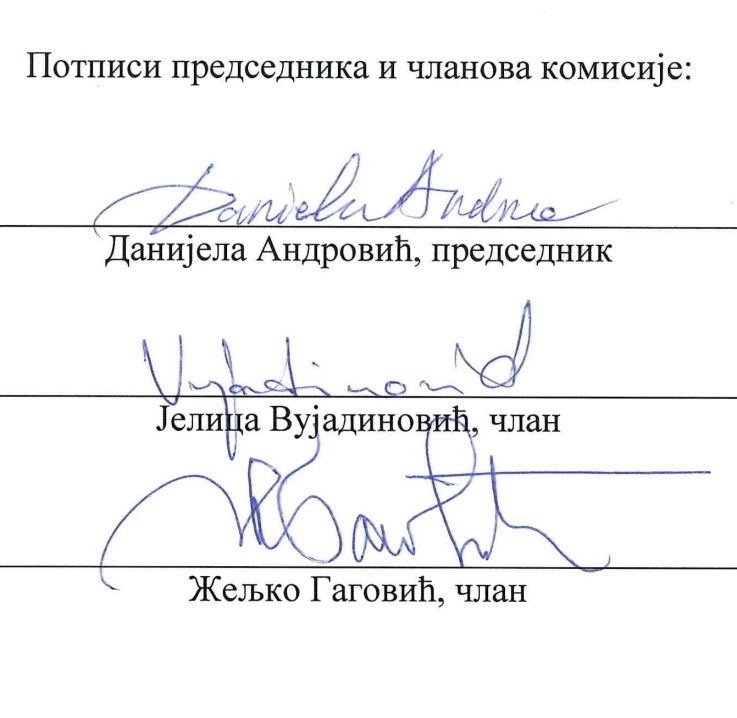 Матични број 17606590Шифра делатности84.13ПИБ103986571Број рачуна 840-963627-41Све финансијске обавезе према понуђачима се измирују преко Управе за трезор.Све финансијске обавезе према понуђачима се измирују преко Управе за трезор.Назив и адреса наручиоца Регулаторна агенција за електронске комуникације и поштанске услуге РАТЕЛПалмотићева број 2, 11103 Београд ПАК 106306Интернет страница наручиоца http://www.ratel.rsВрста поступка Отворени поступак Предмет јавне набавке Набавка добара – СИСТЕМ ЗА СИМУЛАЦИЈУ ИНТЕРНЕТ НАПАДА Циљ поступка Поступак се спроводи ради закључења уговора о јавној набавци Контакт Жељко Гаговић: zeljko.gagovic@ratel.rs, факс 011/3232537  Понуда за јавну набавку добара - СИСТЕМ ЗА СИМУЛАЦИЈУ ИНТЕРНЕТ НАПАДА  -  за потребе Регулаторнe агенцијe за електронске комуникације и поштанске услуге,  ЈН 1-02-4042-6/19  - не отварати -Редни бројНазив лиценцеКаталошки бројКоличина1.Windows E5 UserAAA-22464122.AzureSubsSrvcesOpn ShrdSvr SubsVL OLP NL Annual Gov Qlfd5S2-00006288Tабела 1. Tабела 1. Tабела 1. Tабела 1. ПОДАЦИ О ПОНУЂАЧУ ПОДАЦИ О ПОНУЂАЧУ ПОДАЦИ О ПОНУЂАЧУ Назив понуђача: Назив понуђача: Назив понуђача: Адреса понуђача: Адреса понуђача: Адреса понуђача: Име особе за контакт: Име особе за контакт: Име особе за контакт: e-mail за пријем поште (сагласно члану 20. Закона о јавним набавкама):e-mail за пријем поште (сагласно члану 20. Закона о јавним набавкама):e-mail за пријем поште (сагласно члану 20. Закона о јавним набавкама):Радно време (уписати податке о радном времену у вашој организацији навођењем података о радним данима и времену) Радно време (уписати податке о радном времену у вашој организацији навођењем података о радним данима и времену) Радно време (уписати податке о радном времену у вашој организацији навођењем података о радним данима и времену) Телефон: Телефон: Телефон: Телефакс: Телефакс: Телефакс: Порески идентификациони број (ПИБ): Порески идентификациони број (ПИБ): Порески идентификациони број (ПИБ): Матични број: Матични број: Матични број: Шифра делатности: Шифра делатности: Шифра делатности: Назив банке и број рачуна: Назив банке и број рачуна: Назив банке и број рачуна: Лице овлашћено за потписивање уговора: Лице овлашћено за потписивање уговора: Лице овлашћено за потписивање уговора: Лице овлашћено за техничку подршку Лице овлашћено за техничку подршку Лице овлашћено за техничку подршку Tабела 2.Tабела 2.Tабела 2.Tабела 2.Понуду дајем: (заокружити начин давања понуде и уписати податке под а) б) или в))Понуду дајем: (заокружити начин давања понуде и уписати податке под а) б) или в))Понуду дајем: (заокружити начин давања понуде и уписати податке под а) б) или в))Понуду дајем: (заокружити начин давања понуде и уписати податке под а) б) или в))А)  САМОСТАЛНОА)  САМОСТАЛНОА)  САМОСТАЛНОА)  САМОСТАЛНОБ)  СА ПОДИЗВОЂАЧЕМБ)  СА ПОДИЗВОЂАЧЕМБ)  СА ПОДИЗВОЂАЧЕМБ)  СА ПОДИЗВОЂАЧЕМНазив подизвођача:Адреса: Матични број: Порески идентификациони број (ПИБ): Име особе за контакт: Проценат укупне вредности набавке који ће извршити подизвођач: Део предмета набавке који ћеизвршити подизвођач: В)  КАО ЗАЈЕДНИЧКУ ПОНУДУВ)  КАО ЗАЈЕДНИЧКУ ПОНУДУВ)  КАО ЗАЈЕДНИЧКУ ПОНУДУВ)  КАО ЗАЈЕДНИЧКУ ПОНУДУНазив учесника у заједничкој  понуди:Адреса: Матични број: Порески идентификациони број (ПИБ): Име особе за контакт:УКУПНА ЦЕНА БЕЗ ПДВ  ( РСД / EUR )УКУПНО ПДВ (......... %) ( РСД / EUR )УКУПНА ЦЕНА СА ПДВ ( РСД / EUR )Р.бр.Опис елемента системаКоличинаЈединична ценабез ПДВ(РСД/EUR)Укупнаценабез ПДВ(РСД/EUR)УкупноПДВ(РСД/EUR)Укупнаценаса ПДВ(РСД/EUR)12345=3x467=5+61.Windows E5 User (каталошки број AAA-22464) са инсталацијом122.AzureSubsSrvcesOpn ShrdSvr SubsVL OLP NL Annual Gov Qlfd (каталошки број 5S2-00006) са инсталацијом2883.Остали зависни трошковиУКУПНА ЦЕНА БЕЗ ПДВ  ( РСД / EUR )УКУПНО ПДВ (......... %) ( РСД / EUR )УКУПНА ЦЕНА СА ПДВ ( РСД / EUR )ЗА ИСПОРУЧИОЦАЗА НАРУЧИОЦАСИСТЕМ ЗА СИМУЛАЦИЈУ ИНТЕРНЕТ НАПАДАЈН бр. 1-02-4042-6/19СИСТЕМ ЗА СИМУЛАЦИЈУ ИНТЕРНЕТ НАПАДАЈН бр. 1-02-4042-6/19